Corona Test Prescription & Consultation Release WebApp 3.18.0RELEASE NOTE (ex.: NOTE)Utilisez ce template pour rédiger vos notes ou d'autres types de documents en faisant usage d'un modèle standard qui inclut :
- le logo Smals dans l'en-tête (dans une taille différente pour la première page)
- des informations sur la version du document et sur la date
- les coordonnées de l'auteur
- les destinataires et des commentaires éventuels
- une table des matières (facultative)
- le numéro de page et le nombre total de pages dans le pied de pageAjoutez autant de chapitres que vous le souhaitez. La détermination de la structure du document vous appartient !Pour toute question sur l’utilisation de ce template, contactez Org.com.Pour ajouter une version ci-dessous, sélectionnez la dernière ligne et faites un copy/pasteTABLE OF CONTENTSIntroduisez vos titres / sous-titres / textes dans le corps du document (pas dans la table des matières).Faites une mise à jour de la table des matières (clic droit sur la table des matières puis <Update Field>) avant de publier une nouvelle version1.	Release	32.	Updated features	32.1.	User Guides available in “Contact” menu	32.2.	Individual “High-risk contact” prescriptions are not possible anymore	42.3.	Unsupported Browser warning message	4Release API Documentation ACC : https://portal-acpt.api.ehealth.fgov.be/ PROD : https://portal.api.ehealth.fgov.be/Updated featuresUser Guides available in “Contact” menuTwo hyperlinks have been added to reach the CTPC Web App’s User Guides. The links are available from the top menu “Contact” :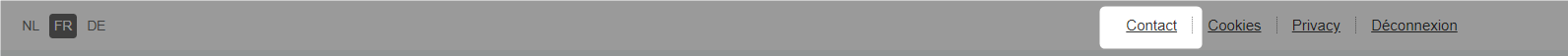 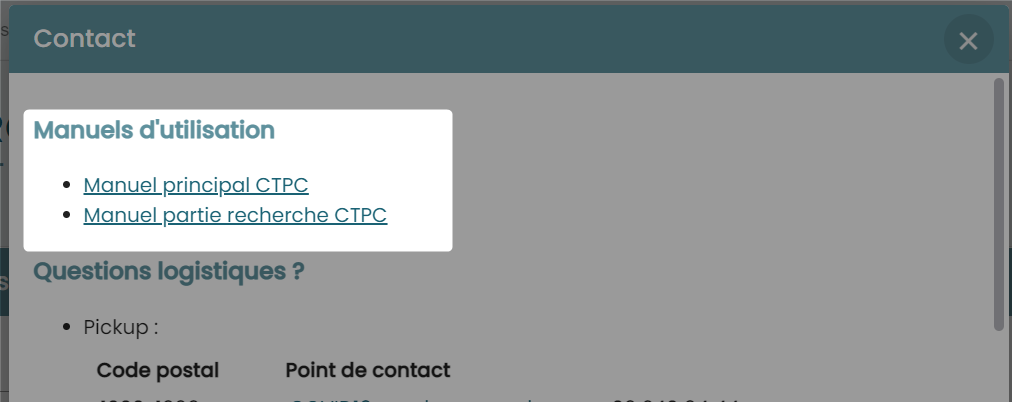 Individual “High-risk contact” prescriptions are not possible anymoreFrom the <Prescription Demand> menu : 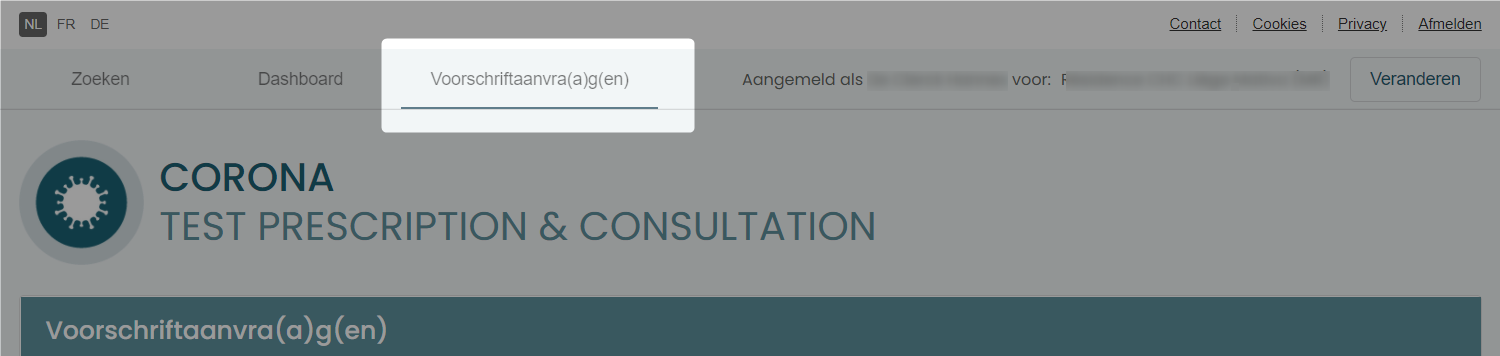 When filling a prescription’s reason ; 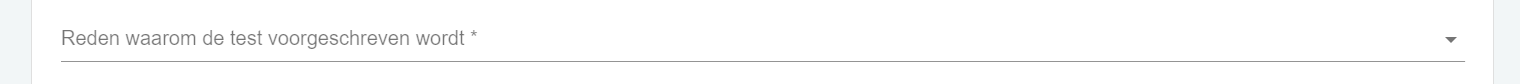 The High-risk Contact reason is not available anymore.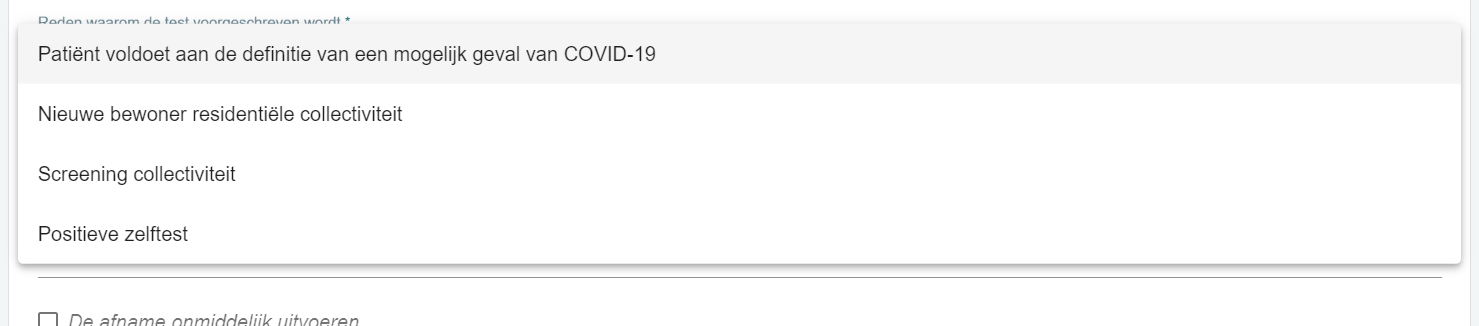 Unsupported Browser warning messageWhen using an unsupported Browser Application, a popup message is displayed: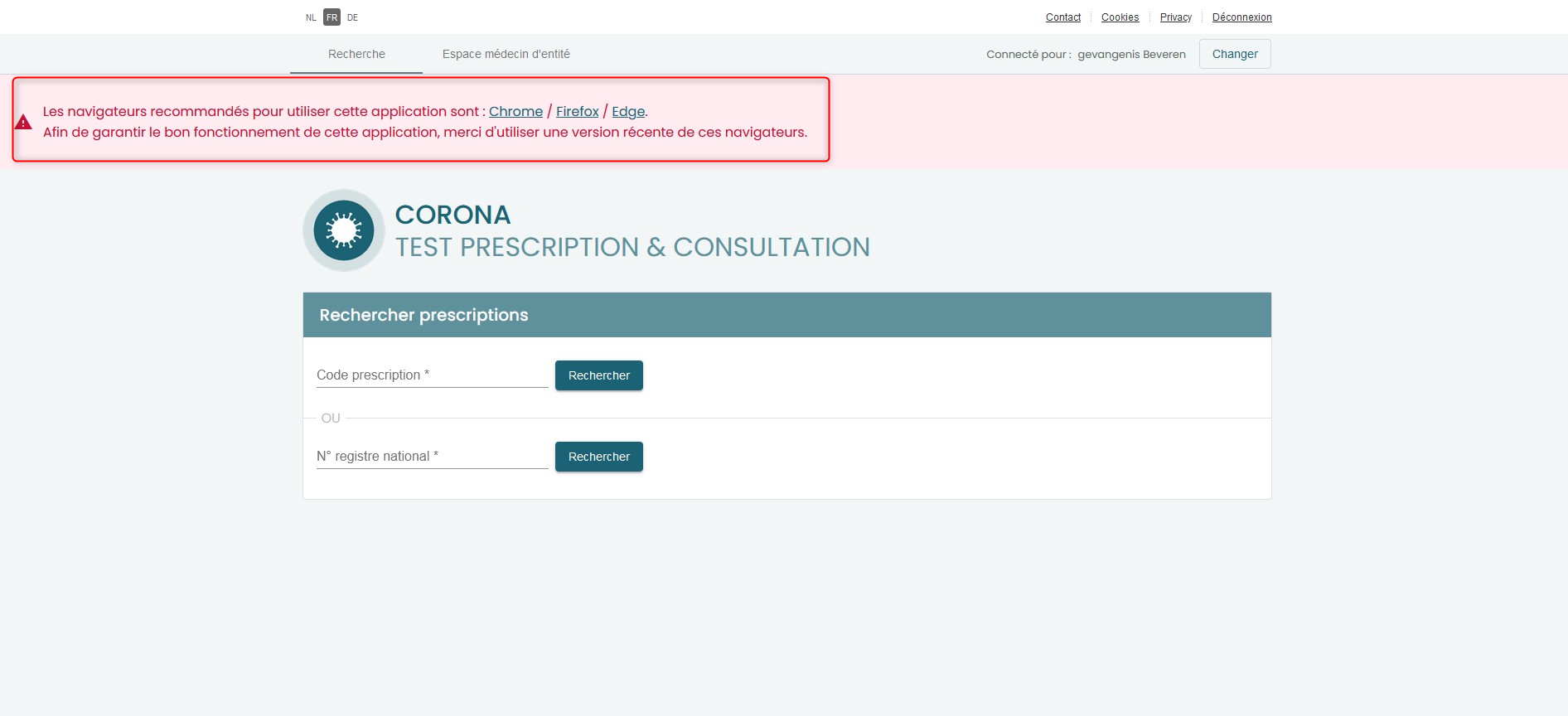 Links are also included to download the web browsers application which are fully supported by the CTPC Web Application.Date Author, department and contact detailsForCopy toComments07/01/2022CovidPcrTestPrescription@smals.beRELEASE NUMBER 3.18.0TYPE APPLICATIONCorona Test Prescription & ConsultationWebAppVERSION  DATE ACCEPTATION07 JAN 2022DATE PRODUCTION10 JAN 2022